PRE-K TO KINDERGARTEN COLLABORATION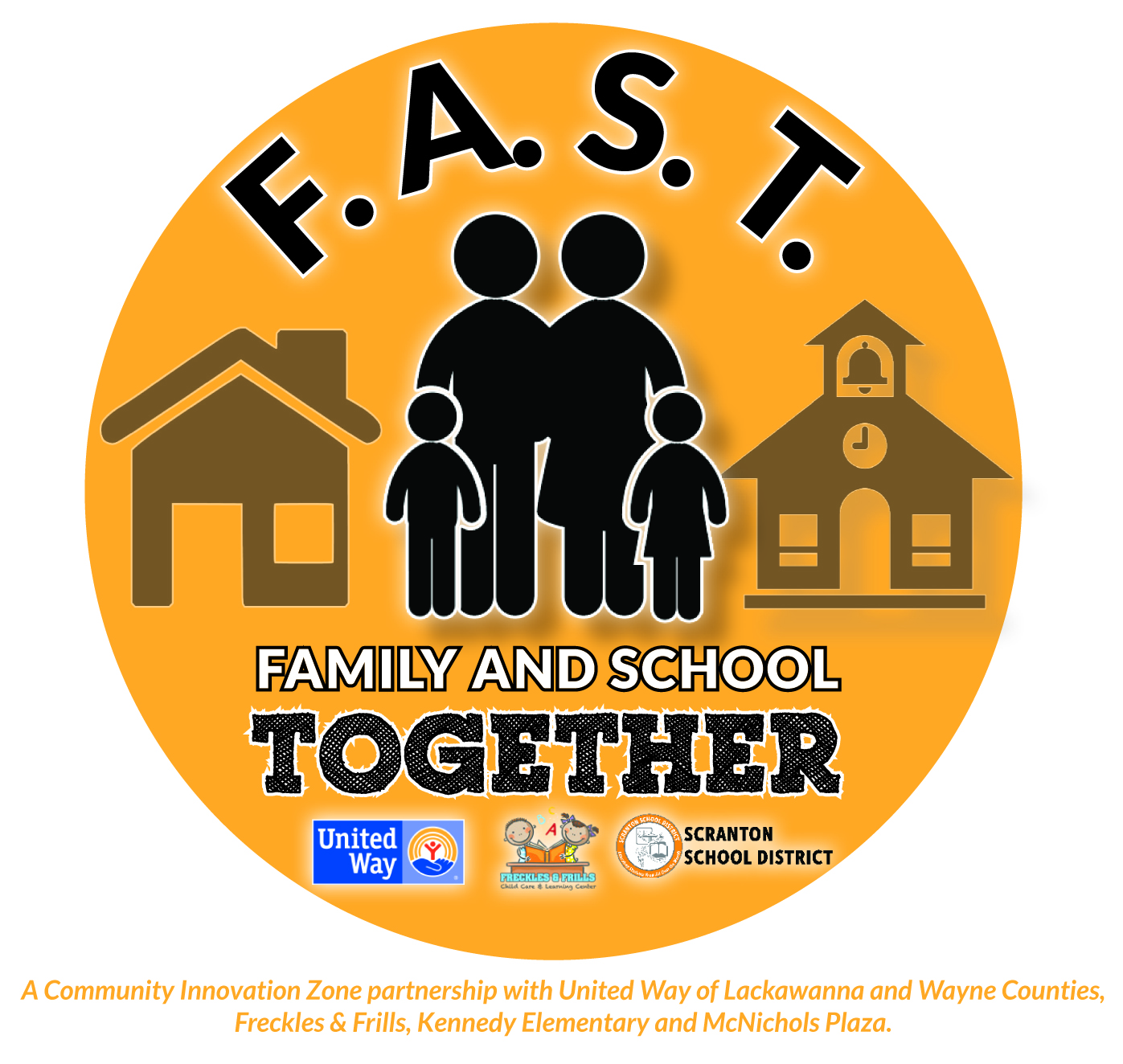 AUTHORIZATION TO RELEASE/EXCHANGE CONFIDENTIAL INFORMATIONChild’s Name: ______________________________ Phone Number: _________________Address: ___________________________________Date of Birth: __________________I authorize the release, receipt, and/or exchange of my child’s information between _____________________________________ and _____________________________________ for a period of five years beginning on the  date of authorization. (Please write elementary school(s) or early childhood program (s).) for the purpose of:______ transitioning to kindergarten 	______ classroom placements ____________________________________ coordination of education services ______ assessing kindergarten readiness ______ providing ongoing support to the student, teacher, and/or family This information may include but is not limited to: 	______ Attendance history	______Types of services received	______Behavior reports and plans created	______ Developmental assessments             ______Notes or observations from teachers, either written or verbal             ______Health history             ______other (specify) ______________________________I acknowledge that my child: ___ currently receives any of the services listed                                   ___ received these services in the past/ start & end date of services: from____ to _______ has never been a recipient of any of the services listed below These services include: ____ Early Intervention Services_________________________________(Agency Name) ____ Behavioral Health Services from_____________________________(Agency Name)____Counseling Services from   __________________________________(Agency Name) ____Other(s) from_____________________________________________(Agency Name)I understand that the information I have provided will allow for the optimal circumstances for a smooth transition plan for my child to occur. I have the right to refuse to sign this form, and that I may revoke my consent at any time (except to the extent that the information has already been released). _______________________________    __________________________________Printed Name of Parent or Guardian	       Printed Name of Agency Representative   _______________________________    ___________________________________ Signature of Parent                                    Signature of Agency Representative _______________________________     __________________________________Address of Parent                                      Agency Address _______________________________     __________________________________Date					       Date 